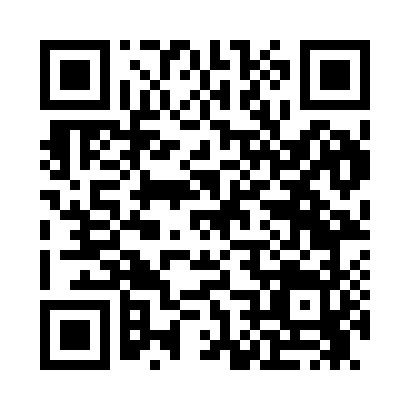 Prayer times for Marling, Missouri, USAMon 1 Jul 2024 - Wed 31 Jul 2024High Latitude Method: Angle Based RulePrayer Calculation Method: Islamic Society of North AmericaAsar Calculation Method: ShafiPrayer times provided by https://www.salahtimes.comDateDayFajrSunriseDhuhrAsrMaghribIsha1Mon4:095:431:095:068:3510:102Tue4:095:441:095:068:3510:093Wed4:105:441:105:068:3510:094Thu4:115:451:105:068:3510:095Fri4:125:451:105:068:3410:086Sat4:125:461:105:068:3410:087Sun4:135:471:105:068:3410:078Mon4:145:471:105:078:3310:079Tue4:155:481:115:078:3310:0610Wed4:165:491:115:078:3310:0511Thu4:175:491:115:078:3210:0512Fri4:185:501:115:078:3210:0413Sat4:195:511:115:078:3110:0314Sun4:205:511:115:078:3110:0215Mon4:215:521:115:078:3010:0116Tue4:225:531:115:078:3010:0017Wed4:235:541:115:078:2910:0018Thu4:245:541:125:068:289:5919Fri4:255:551:125:068:289:5820Sat4:265:561:125:068:279:5721Sun4:275:571:125:068:269:5522Mon4:295:581:125:068:269:5423Tue4:305:581:125:068:259:5324Wed4:315:591:125:068:249:5225Thu4:326:001:125:068:239:5126Fri4:336:011:125:058:229:5027Sat4:346:021:125:058:219:4828Sun4:366:031:125:058:209:4729Mon4:376:041:125:058:199:4630Tue4:386:041:125:048:189:4431Wed4:396:051:125:048:179:43